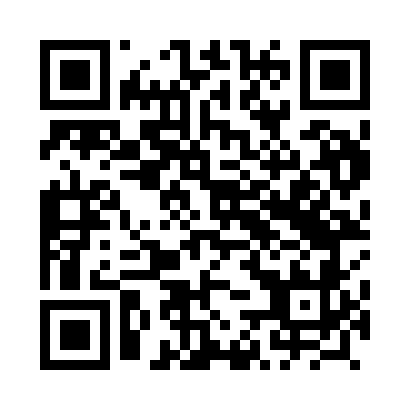 Prayer times for Okonek, PolandMon 1 Apr 2024 - Tue 30 Apr 2024High Latitude Method: Angle Based RulePrayer Calculation Method: Muslim World LeagueAsar Calculation Method: HanafiPrayer times provided by https://www.salahtimes.comDateDayFajrSunriseDhuhrAsrMaghribIsha1Mon4:196:2512:565:227:299:272Tue4:166:2312:565:247:319:293Wed4:136:2012:565:257:329:324Thu4:106:1812:555:267:349:345Fri4:076:1512:555:287:369:376Sat4:036:1312:555:297:389:397Sun4:006:1112:555:307:409:428Mon3:576:0812:545:327:419:449Tue3:546:0612:545:337:439:4710Wed3:506:0412:545:347:459:5011Thu3:476:0112:545:367:479:5312Fri3:445:5912:535:377:499:5513Sat3:405:5612:535:387:519:5814Sun3:375:5412:535:397:5210:0115Mon3:335:5212:535:407:5410:0416Tue3:305:5012:525:427:5610:0717Wed3:265:4712:525:437:5810:1018Thu3:225:4512:525:448:0010:1319Fri3:195:4312:525:458:0210:1620Sat3:155:4012:515:478:0310:1921Sun3:115:3812:515:488:0510:2222Mon3:075:3612:515:498:0710:2523Tue3:035:3412:515:508:0910:2924Wed2:595:3212:515:518:1110:3225Thu2:555:3012:505:528:1210:3526Fri2:515:2712:505:548:1410:3927Sat2:475:2512:505:558:1610:4228Sun2:435:2312:505:568:1810:4629Mon2:395:2112:505:578:2010:5030Tue2:385:1912:505:588:2110:53